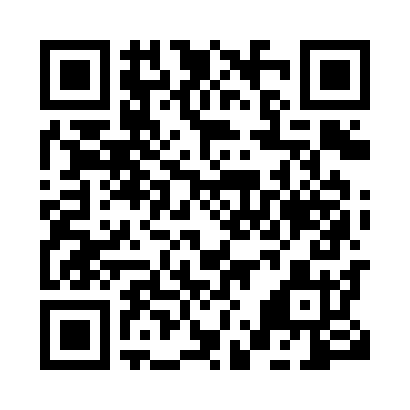 Prayer times for Bomba, CameroonWed 1 May 2024 - Fri 31 May 2024High Latitude Method: NonePrayer Calculation Method: Muslim World LeagueAsar Calculation Method: ShafiPrayer times provided by https://www.salahtimes.comDateDayFajrSunriseDhuhrAsrMaghribIsha1Wed4:405:5212:013:206:107:182Thu4:405:5212:013:206:107:183Fri4:405:5212:013:206:107:184Sat4:395:5212:013:206:107:185Sun4:395:5112:013:216:107:186Mon4:395:5112:013:216:107:187Tue4:395:5112:013:216:107:198Wed4:385:5112:013:226:107:199Thu4:385:5112:013:226:107:1910Fri4:385:5112:013:226:107:1911Sat4:385:5112:013:226:117:1912Sun4:375:5012:003:236:117:2013Mon4:375:5012:003:236:117:2014Tue4:375:5012:003:236:117:2015Wed4:375:5012:013:236:117:2016Thu4:365:5012:013:246:117:2017Fri4:365:5012:013:246:117:2118Sat4:365:5012:013:246:117:2119Sun4:365:5012:013:246:117:2120Mon4:365:5012:013:256:127:2121Tue4:365:5012:013:256:127:2222Wed4:365:5012:013:256:127:2223Thu4:355:5012:013:266:127:2224Fri4:355:5012:013:266:127:2225Sat4:355:5012:013:266:127:2326Sun4:355:5012:013:266:137:2327Mon4:355:5012:013:276:137:2328Tue4:355:5012:013:276:137:2329Wed4:355:5012:023:276:137:2430Thu4:355:5012:023:286:137:2431Fri4:355:5012:023:286:147:24